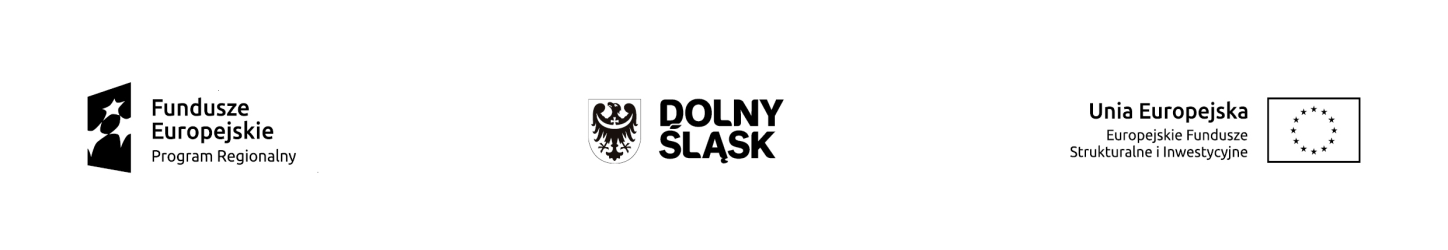 Informacja dla Wnioskodawców naborówOś priorytetowa 6 Infrastruktura spójności społecznej6.1 Inwestycje w infrastrukturę społecznąNr naboru RPDS.06.01.03-IZ.00-02-165/16 – ZIT AJW dniu 19 stycznia 2017 r. upłynął termin składania wniosków w ramach naborów dla Działania 6.1 Inwestycje w infrastrukturę społeczną. Informujemy, że w ramach naboru 
RPDS.06.01.03-IZ.00-02-165/16 (ZIT AJ) nie wpłynął żaden wniosek.